Tweedmouth West First School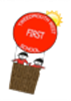 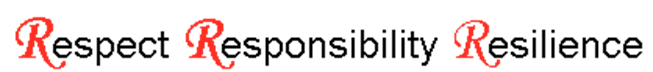 Equality PolicyIntroductory notes After the Equality Act 2010 was introduced fully in April 2011 there was longer a requirement that schools should draw up and publish equality schemes or policies. It is still good practice, however, for a school to make a statement about the principles according to which it assesses the impact on equality of its policies and practices, and according to which it establishes specific objectives. This statement has been amended in the light of the Equality Act 2010.Legal framework1. 	We welcome our duties under the Equality Act 2010 to eliminate discrimination, advance equality of opportunity and foster good relations in relation to age (as appropriate), sex, disability, ethnicity, gender, gender identity, religion and belief and sexual orientation.2. 	We welcome our duty under the Education and Inspections Act 2006 to promote community cohesion and more recent directives to teach about character and values through SMSC in the curriculum.3. 	We recognise these duties are essential, and that they reflect international human rights standards as expressed in the UN Convention on the Rights of the Child, the UN Convention on the Rights of People with Disabilities, and the Human Rights Act 1998.Guiding principles4. In fulfilling the legal obligations cited above, we are guided by nine principles:Principle 1: All learners are of equal value.We see all learners and potential learners, and their parents and carers, as of equal value:whether or not they are disabledwhatever their ethnicity, culture, national origin or national statuswhatever their gender and gender identitywhatever their religious or non-religious affiliation or faith backgroundwhatever their sexual orientationPrinciple 2: We recognise and respect difference.Treating people equally (Principle 1 above) does not necessarily involve treating them all the same. Our policies, procedures and activities must not discriminate but must nevertheless take account of differences of life-experience, outlook and background, and the kinds of barrier and disadvantage which people may face, in relation to:disability, so that reasonable adjustments are madeethnicity, so that different cultural backgrounds and experiences of prejudice are recognisedgender, so that the different needs and experiences of girls and boys, and women and men, are recognisedreligion, belief or faith background, or having no religious beliefssexual identitygender identityPrinciple 3: We foster positive attitudes and relationships, and a shared sense of cohesion and belonging.We intend that our policies, procedures and activities positive attitudes towards disabled people, good relations between disabled and non-disabled people, and an absence of harassment of disabled peoplepositive interaction, good relations and dialogue between groups and communities different from each other in terms of ethnicity, culture, religious affiliation, national origin or national status, and an absence of prejudice-related bullying and incidentsmutual respect and good relations between boys and girls, and women and men, and an absence of sexual and homophobic, biphobic and transphobic language or discriminationPrinciple 4: We observe good equalities practice in staff recruitment, retention and development.We ensure that policies and procedures should benefit all employees and potential employees, for example in recruitment and promotion, and in continuing professional development:whether or not they are disabledwhatever their ethnicity, culture, religious affiliation, national origin or national statuswhatever their gender and sexual identity, and with full respect for legal rights relating to pregnancy and maternityPrinciple 5: We aim to reduce and remove inequalities and barriers that already exist.In addition to avoiding or minimising possible negative impacts of our policies, we take opportunities to maximise positive impacts by reducing and removing inequalities and barriers that may already exist between:disabled and non-disabled peoplepeople of different ethnic, cultural and religious backgroundsgirls and boys, women and menchildren from disadvantaged backgroundsPrinciple 6: We aim to consult and involve widely - people affected by a policy or activity should be consulted and involved in the design of new policies, and in the review of existing ones. We consult and involve:disabled people as well as non-disabledpeople from the ethnic, cultural and religious backgrounds that make up our communityboth women and men, and girls and boyspeople of all sexual orientationsPrinciple 7: Society as a whole should benefit.We intend that our policies and activities should benefit society as a whole, both locally and nationally, by fostering greater social cohesion, and greater participation in public life of:disabled people as well as non-disabledpeople of a wide range of ethnic, cultural and religious backgroundsboth women and men, girls and boyspeople of all sexual orientationsgender variant peoplePrinciple 8: We base our practices on sound evidence.We maintain and publish quantitative and qualitative information about our progress towards greater equality in relation to:disabilityethnicity, religion and culturegender Principle 9: Data.Each year we formulate and publish data we have collected in relation to:disabilityethnicity, religion and culturegenderdisadvantage5. We recognise that the actions resulting from a policy statement such as this will have an impact if we set ourselves challenging and measurable objectives to demonstrate this commitment.The Curriculum6. We keep each curriculum subject or area under review in order to ensure that teaching and learning reflect the principles set out in paragraph 4 above.Ethos and organisation7. We ensure the principles listed in paragraph 4 above apply to the full range of our policies and practices, including those that are concerned with:pupils' progress, attainment and achievementpupils' personal development, welfare and well-beingteaching styles and strategiesadmissions and attendancestaff recruitment, retention and professional developmentcare, guidance and supportbehaviour, discipline and exclusionsworking in partnership with parents, carers and guardiansworking with the wider communitysafeguarding children in educationAddressing prejudice and prejudice-related bullying8. The school is opposed to all forms of prejudice which stand in the way of fulfilling the legal duties referred to in paragraphs 1–3:prejudices around disability and special educational needsprejudices around racism and xenophobia, including those that are directed towards religious groups and communities, for example anti-Semitism and Islamophobia, and those that are directed against Travellers, migrants, refugees and people seeking asylum. prejudices reflecting sexism and homophobia, biphobia and transphobiaprejudice which may be the precursor to radicalisation and extremism11. There is clear guidance for teachers defining how prejudice-related incidents should be identified, assessed, recorded and dealt with.12. We take seriously the expectation that we will report regularly to the local authority about the numbers, types and seriousness of race-related incidents at our school and how they are dealt with. We also draw on the support of Northumbria Police and partner organisations such as Show Racism the Red Card  Roles and responsibilities13. The governing body is responsible for ensuring that the school complies with legislation, and that this policy and its related procedures and action plans are implemented.14. A member of the governing body has a watching brief regarding the implementation of this policy.15. The headteacher is responsible for implementing the policy; for ensuring that all staff are aware of their responsibilities and are given appropriate training and support; and for taking appropriate action in any cases of unlawful discrimination.16. All staff are expected to:promote an inclusive and collaborative ethos in their classroomchallenge any prejudice-related incidents that may occurplan and deliver curricula and lessons that reflect the principles in paragraph 4 abovesupport pupils in their class for whom English is an additional languagekeep up-to-date with equalities legislation relevant to their workInformation and resources18. We ensure that the content of this policy is known to all staff and governors and, as appropriate, to all pupils and their parents and carers.19. All staff and governors have access to a selection of resources and training which discuss and explain concepts of equality, diversity and community cohesion in appropriate detail.Religious observance20. We respect the religious beliefs and practice of all staff, pupils and parents, and comply with reasonable requests relating to religious observance and practice.Staff development and training21. We ensure that all staff, including support and administrative staff, receive appropriate training and opportunities for professional development, both as individuals and as groups or teams.Breaches of the policy22. Breaches of this policy will be dealt with in the same ways that breaches of other school policies are dealt with, as determined by the headteacher and governing body.Monitoring and evaluation 23. We collect, study and use quantitative and qualitative data relating to the implementation of this policy, and make adjustments as appropriate.24. In particular we collect, analyse and use data in relation to achievement, broken down as appropriate according to disabilities and special educational needs; ethnicity, language, disadvantage and gender.This policy has been adapted from a model originally developed and published by Robin Richardson of INSTED Consultancy